АДМИНИСТРАЦИЯ ВОРОБЬЕВСКОГО 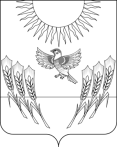 МУНИЦИПАЛЬНОГО РАЙОНА ВОРОНЕЖСКОЙ ОБЛАСТИП О С Т А Н О В Л Е Н И Еот  27 февраля 2018г. №	137  		    	            с. Воробьевка О порядке принятия решений о заключении концессионных соглашенийВ целях реализации Федерального закона от 21 июля 2005 года N 115-ФЗ «О концессионных соглашениях»,  администрация Воробьевского муниципального района п о с т а н о в л я е т :1. Утвердить прилагаемый Порядок принятия решений о заключении концессионных соглашений.2. Контроль за исполнением настоящего постановления оставляю за собой.Глава администрации муниципального  района 					М.П.ГордиенкоУтвержденпостановлениемадминистрации Воробьевского муниципального районаот ___________ N ____ПОРЯДОКпринятия решений о заключении концессионных соглашений1. Общие положения1.1. Порядок принятия решений о заключении концессионных соглашений (далее - Порядок) разработан в соответствии с Гражданским кодексом Российской Федерации, Федеральным законом от 21.07.2005 N 115-ФЗ «О концессионных соглашениях», Уставом Воробьевского муниципального района, решением Совета народных депутатов «Об органе, уполномоченном принимать решения о заключении концессионных соглашений в отношении объектов концессионных соглашений, права собственности на которые принадлежат муниципальному образованию Воробьевского муниципального района».1.2. В настоящем Порядке применяются понятия и термины, установленные Федеральным законом от 21.07.2005 N 115-ФЗ «О концессионных соглашениях», иными действующими нормативными правовыми актами.1.3. Принимает решение о заключении концессионного соглашения и заключает концессионное соглашение от имени муниципального образования Воробьевского муниципального района  администрация Воробьевского муниципального района.1.4. Концессионером является индивидуальный предприниматель, российское или иностранное юридическое лицо либо действующие без образования юридического лица по договору простого товарищества (договору о совместной деятельности) два и более указанных юридических лица.1.5. Инициаторами заключения концессионного соглашения являются как администрация Воробьевского муниципального района, так и лица, отвечающие требованиям Федерального закона от 21.05.2005 N 115-ФЗ «О концессионных соглашениях» (далее - инициатор).1.6. Перечень объектов, в отношении которых планируется заключение концессионных соглашений, утверждается правовым актом администрации Воробьевского муниципального района каждый год до 1 февраля текущего календарного года.Проект правового акта администрации муниципального района готовит отдел по экономике и управлению муниципальным имуществом администрации Воробьевского муниципального района (далее Отдел по ЭиУМИ).Указанный перечень после его утверждения подлежит размещению  Отделам по ЭиУМИ на официальном сайте Российской Федерации в информационно-телекоммуникационной сети Интернет для размещения информации о проведении торгов, определенном Правительством Российской Федерации (далее - размещение на официальном сайте в сети Интернет), а также на официальном сайте администрации Воробьевского муниципального района в информационно-телекоммуникационной сети Интернет.1.7. Сторона, несущая расходы по регистрации концессионного соглашения, регистрации права владения и пользования концессионера имуществом, входящим в состав объекта концессионного соглашения, имуществом, предоставленным концессионеру в соответствии с частью 9 статьи 3 Федерального закона от 21.07.2005 N 115-ФЗ «О концессионных отношениях», определяется концессионным соглашением.1.8. Стоимость имущества, переданного по концессионному соглашению, определяется в размере рыночной стоимости.1.9. Размер концессионной платы, форма, сроки ее внесения устанавливаются концессионным соглашением в соответствии с решением о заключении концессионного соглашения.1.10. Срок действия концессионного соглашения устанавливается с учетом срока создания и (или) реконструкции объекта концессионного соглашения, объема инвестиций в создание и (или) реконструкцию объекта концессионного соглашения, срока окупаемости таких инвестиций, срока получения концессионером объема валовой выручки, определенных концессионным соглашением, срока исполнения других обязательств концессионера и (или) концедента по концессионному соглашению. Срок действия концессионного соглашения может быть продлен, но не более чем на пять лет по соглашению сторон на основании постановления администрации Воробьевского муниципального района.Продление срока действия концессионного соглашения осуществляется по согласованию с антимонопольным органом.1.11. Исполнение концессионером обязательств по концессионному соглашению обеспечивается путем предоставления безотзывной банковской гарантии, передачи концессионером концеденту в залог прав концессионера по договору банковского вклада (депозита), осуществления страхования риска ответственности концессионера за нарушение обязательств по концессионному соглашению.В случае если объектом концессионного соглашения являются объекты теплоснабжения, централизованные системы горячего водоснабжения, холодного водоснабжения и (или) водоотведения, отдельные объекты таких систем, безотзывная банковская гарантия должна быть непередаваемой и соответствовать иным утвержденным Правительством Российской Федерации требованиям к таким гарантиям.1.12. Заключение, изменение и прекращение концессионных соглашений осуществляется в порядке, предусмотренном Гражданским кодексом Российской Федерации и законом о концессионных соглашениях.2. Организация подготовки и принятия решения о передачеобъекта в концессию по инициативе структурного подразделенияадминистрации Воробьевского муниципального района2.1. Инициатор, в случае если им не является администрация  Воробьевского муниципального района, подает заявку в администрацию Воробьевского муниципального района  с предложением рассмотреть имущество в качестве объекта концессионного соглашения.К заявке прилагаются документы, содержащие следующую информацию:- технико-экономическое обоснование передачи имущества в концессию;- предполагаемый объем инвестиций в создание и (или) реконструкцию объекта концессионного соглашения;- срок концессионного соглашения, в том числе срок окупаемости предполагаемых инвестиций;- объем производства товаров, выполнения работ, оказания услуг и предельные цены (тарифы) на производимые товары, выполняемые работы, оказываемые услуги, надбавки к ценам (тарифам) при осуществлении деятельности, предусмотренной концессионным соглашением.В случае если инициатором является администрация  Воробьевского муниципального района, подготовку вышеуказанных документов осуществляет отраслевое структурное подразделение администрации Воробьевского муниципального района , на которые возложены координация и регулирование деятельности в соответствующих отраслях (сферах управления) и чьи полномочия распространяются на предмет концессионного соглашения (далее - уполномоченное структурное подразделение).2.2. Уполномоченное структурное подразделение при получении заявки и документов либо подготовке документов в срок не позднее трех рабочих дней со дня получения либо подготовки дополнительно направляет документы в Отдел по ЭиУМИ, финансовый отдел администрации Воробьевского муниципального района, в иные структурные подразделения администрации Воробьевского муниципального района в соответствии с компетенцией для подготовки заключения о возможности и целесообразности передачи имущества, право собственности на которое принадлежит Воробьевскому муниципальному району, в концессию.2.3. Структурные подразделения администрации Воробьевского муниципального района, указанные в пункте 2.2 настоящего Порядка, в течение тридцати рабочих дней со дня получения документов готовят заключения о возможности и целесообразности передачи объекта муниципальной собственности в концессию в соответствии с установленными полномочиями по отнесенному к их деятельности предмету ведения, которые направляют в уполномоченное структурное подразделение.2.4. Уполномоченное структурное подразделение в течение 14 дней на основании полученных заключений готовит и представляет в адрес главы администрации  Воробьевского муниципального района заключение о возможности и целесообразности передачи имущества, право собственности на которое принадлежит Воробьевскому муниципальному району, в концессию.2.5. При принятии решения главой администрации Воробьевского муниципального района о возможности и целесообразности передачи имущества, право собственности на которое принадлежит Воробьевскому муниципальному району, в концессию уполномоченным структурным подразделением готовится проект постановления администрации Воробьевского муниципального района о заключении концессионного соглашения.2.6. Постановление администрации Воробьевского муниципального района о заключении концессионного соглашения должно содержать:1) условия концессионного соглашения в соответствии со статьями 10 и 42 Федерального закона от 21.07.2005 N 115-ФЗ «О концессионных соглашениях»;2) критерии конкурса и параметры критериев конкурса;3) вид конкурса (открытый конкурс или закрытый конкурс);4) перечень лиц, которым направляются приглашения принять участие в конкурсе, в случае проведения закрытого конкурса;5) срок опубликования в официальном издании, размещения на официальном сайте в информационно-телекоммуникационной сети Интернет сообщения о проведении открытого конкурса или, в случае проведения закрытого конкурса, срок направления сообщения о проведении закрытого конкурса с приглашением принять участие в закрытом конкурсе определенным решением о заключении концессионного соглашения лицам2.7. На основании принятого постановления Отдел по ЭиУМИ в течение двух дней размещает информацию, содержащуюся в решении о заключении концессионного соглашения, в официальном издании и на официальном сайте в информационно-телекоммуникационной сети Интернет.2.8. Постановлением администрации Воробьевского муниципального района утверждается конкурсная документация, вносятся изменения в конкурсную документацию, за исключением устанавливаемых в соответствии с решением о заключении концессионного соглашения положений конкурсной документации, создается конкурсная комиссия по проведению конкурса (далее - конкурсная комиссия), утверждается персональный состав конкурсной комиссии.2.9. Управление имущественных и земельных отношений администрации Воробьевского муниципального района организует проведение конкурса на право заключения концессионного соглашения в соответствии с положениями, установленными Федеральным законом от 21.07.2005 N 115-ФЗ «О концессионных соглашениях».2.10. По результатам конкурса глава администрации  Воробьевского муниципального района либо уполномоченное им должностное лицо подписывает концессионное соглашение.3. Организация подготовки и принятия решенияо передаче объекта в концессию по инициативе лица,соответствующего требованиям Федерального законаот 21.05.2005 N 115-ФЗ «О концессионных соглашениях»Лица, соответствующие требованиям Федерального закона от 21.05.2005 N 115-ФЗ «О концессионных соглашениях», подают предложение о заключении концессионного соглашения в администрацию Воробьевского муниципального района по форме, утвержденной Постановлением Правительства Российской Федерации от 31.03.2015 N 300 «Об утверждении формы предложения о заключении концессионного соглашения с лицом, выступающим с инициативой заключения концессионного соглашения».Лицо, выступающее с инициативой заключения концессионного соглашения, вправе представить предложение о заключении концессионного соглашения с приложением проекта концессионного соглашения, включающего в себя существенные условия, предусмотренные статьей 10 Федерального закона от 21.05.2005 N 115-ФЗ «О концессионных соглашениях», и иные не противоречащие законодательству Российской Федерации условия.Глава администрации Воробьевского муниципального района определяет уполномоченное структурное подразделение по организации подготовки и принятия решения о возможности заключения либо отказе в заключении концессионного соглашения.Уполномоченное структурное подразделение осуществляет рассмотрение предложения о заключении концессионного соглашения, организует создание рабочей группы, работу структурных подразделений администрации Воробьевского муниципального  района по рассмотрению предложения о заключении концессионного соглашения, готовит и представляет главе администрации Воробьевского муниципального района заключение о:1) возможности заключения концессионного соглашения в отношении конкретных объектов недвижимого имущества или недвижимого имущества и движимого имущества, технологически связанных между собой и предназначенных для осуществления деятельности, предусмотренной концессионным соглашением на представленных в предложении о заключении концессионного соглашения условиях;2) возможности заключения концессионного соглашения в отношении конкретных объектов недвижимого имущества или недвижимого имущества и движимого имущества, технологически связанных между собой и предназначенных для осуществления деятельности, предусмотренной концессионным соглашением на иных условиях;3) невозможности заключения концессионного соглашения в отношении конкретных объектов недвижимого имущества или недвижимого имущества и движимого имущества, технологически связанных между собой и предназначенных для осуществления деятельности, предусмотренной концессионным соглашением с указанием основания отказа.Решение о возможности заключения концессионного соглашения либо об отказе в заключении концессионного соглашения принимается администрацией Воробьевского муниципального района.Отказ в заключении концессионного соглашения допускается в случаях, предусмотренных Федеральным законом от 21.05.2005 N 115-ФЗ «О концессионных соглашениях».Уполномоченное структурное подразделение готовит соответствующий проект постановления администрации Воробьевского муниципального района, содержащий требования, установленные Федеральным законом от 21.05.2005 N 115-ФЗ «О концессионных соглашениях», и представляет его главе Воробьевского муниципального района на подпись.Сроки рассмотрения предложения о возможности заключения концессионного соглашения и принятия решения о возможности заключения концессионного соглашения, процедура заключения концессионного соглашения установлены Федеральным законом от 21.05.2005 N 115-ФЗ «О концессионных соглашениях».4. Контроль за исполнением концессионных соглашенийКонтроль за исполнением концессионного соглашения осуществляет уполномоченное структурное подразделение администрации Воробьевского муниципального района, чьи полномочия распространяются на объект концессионного соглашения.